DATOS DEL INDICADOR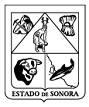 GOBIERNO DEL ESTADO DE SONORA FICHA TECNICA PARA SEGUIMIENTO Y EVALUACION DE INDICADORES DE PROYECTOS Y PROCESOSNUMERO Y NOMBRE DEL PROGRAMA:NUMERO Y NOMBRE DEL PROGRAMA:45 - CULTURA PARA TODOS45 - CULTURA PARA TODOSNOMBRE DEL PROCESO:NOMBRE DEL PROCESO:TRANSMISION Y  PRODUCCION DE PROGRAMACION PROPIATRANSMISION Y  PRODUCCION DE PROGRAMACION PROPIACLAVE PROGRAMATICA:CLAVE PROGRAMATICA:08124301E3701002A008124301E3701002A0UNIDAD RESPONSABLE:TELEVISORA DE HERMOSILLO, S.A. DE C.V.UNIDAD EJECUTORA:Departamento de OperacionesOBJETIVO DEL PROCESO:OBJETIVO DEL PROCESO:MEJORAR LA CALIDAD DE VIDA DE LA TELEAUDIENCIA SONORENSE A TRAVES DE LA PRODUCCION Y TRANSMISION DE PROGRAMAS EDUCATIVOS, CULTURALES, DEPORTIVOS Y DE ENTRETENIMIENTO CON APOYO PROPIOS TRANSMITIDO POR TELEMAX.MEJORAR LA CALIDAD DE VIDA DE LA TELEAUDIENCIA SONORENSE A TRAVES DE LA PRODUCCION Y TRANSMISION DE PROGRAMAS EDUCATIVOS, CULTURALES, DEPORTIVOS Y DE ENTRETENIMIENTO CON APOYO PROPIOS TRANSMITIDO POR TELEMAX.NOMBRE INDICADOR:NOMBRE INDICADOR:PROGRAMAS EDUCATIVOS, CULTURALES, DEPORTIVO Y DE ENTRETENIMIENTO CON PRODUCCIÓN Y APOYOS PROPIOS QUE SE REALIZAN EN TELEMAX Y SE TRANSMITEN VÍA SATÉLITE CON COBERTURA ESTATAL, NACIONAL E INTERNACIONAL.PROGRAMAS EDUCATIVOS, CULTURALES, DEPORTIVO Y DE ENTRETENIMIENTO CON PRODUCCIÓN Y APOYOS PROPIOS QUE SE REALIZAN EN TELEMAX Y SE TRANSMITEN VÍA SATÉLITE CON COBERTURA ESTATAL, NACIONAL E INTERNACIONAL.UNIDAD DE MEDIDA:ProgramaTIPO:GESTIÓNRESULTADO ESPERADO:RESULTADO ESPERADO:MEJORAR LA CALIDAD DE VIDA DEL TELEAUDITORIO ESTATAL Y NACIONAL UNA PROGRAMACIÒN EDUCATIVA, CULTURAL Y DE ENTRETENIMIENTO PROPIA VÌA SATÈLITEMEJORAR LA CALIDAD DE VIDA DEL TELEAUDITORIO ESTATAL Y NACIONAL UNA PROGRAMACIÒN EDUCATIVA, CULTURAL Y DE ENTRETENIMIENTO PROPIA VÌA SATÈLITEFORMULA CALCULO:FORMULA CALCULO:EMISIONES AL AIRE REALIZADAS EN TELEMAX/EMISIONES AL AIRE PROGRAMADAS X 100EMISIONES AL AIRE REALIZADAS EN TELEMAX/EMISIONES AL AIRE PROGRAMADAS X 100INTERPRETACION:INTERPRETACION:PROGRAMAS CULTURALES EDUCATIVOS PROPIOS TRANSMITIDOS POR TELEMAXPROGRAMAS CULTURALES EDUCATIVOS PROPIOS TRANSMITIDOS POR TELEMAXDIMENSION DEL INDICADOR:EFICACIASENTIDO:ASCENDENTEVALOR:NO ACUMULABLEFRECUENCIA MEDICION:TRIMESTRALAVANCE DEL INDICADOR:AVANCE DEL INDICADOR:AVANCE DEL INDICADOR:AVANCE DEL INDICADOR:TRIMESTRETRIMESTRETRIMESTRETRIMESTRE 2TRIMESTRE 2META ANUALAVANCE DEL TRIMESTREAVANCE DEL TRIMESTREAVANCE DEL TRIMESTREAVANCE ACUMULADOAVANCE ACUMULADOAVANCE ACUMULADOAVANCE RESPECTO DE LA META ANUALSEMAFOROMETA ANUALPROGRAMADOALCANZADO%PROGRAMADOALCANZADO%AVANCE RESPECTO DE LA META ANUALSEMAFORO2,20055044380.5597686989.0439.5%VERDEEVALUACIÓN CUALITATIVAEVALUACIÓN CUALITATIVAEVALUACIÓN CUALITATIVASE OBSERVA UN DESCENSO EN LA META PROGRAMADA, DEBIDO A UN CAMBIO EN LA PROGRAMACIÒN Y AJUSTES DE PRODUCCION Y TRANSMISION DE PROGRAMAS CON PRODUCCION PROPIA.SE OBSERVA UN DESCENSO EN LA META PROGRAMADA, DEBIDO A UN CAMBIO EN LA PROGRAMACIÒN Y AJUSTES DE PRODUCCION Y TRANSMISION DE PROGRAMAS CON PRODUCCION PROPIA.SE OBSERVA UN DESCENSO EN LA META PROGRAMADA, DEBIDO A UN CAMBIO EN LA PROGRAMACIÒN Y AJUSTES DE PRODUCCION Y TRANSMISION DE PROGRAMAS CON PRODUCCION PROPIA.SE OBSERVA UN DESCENSO EN LA META PROGRAMADA, DEBIDO A UN CAMBIO EN LA PROGRAMACIÒN Y AJUSTES DE PRODUCCION Y TRANSMISION DE PROGRAMAS CON PRODUCCION PROPIA.SE OBSERVA UN DESCENSO EN LA META PROGRAMADA, DEBIDO A UN CAMBIO EN LA PROGRAMACIÒN Y AJUSTES DE PRODUCCION Y TRANSMISION DE PROGRAMAS CON PRODUCCION PROPIA.SE OBSERVA UN DESCENSO EN LA META PROGRAMADA, DEBIDO A UN CAMBIO EN LA PROGRAMACIÒN Y AJUSTES DE PRODUCCION Y TRANSMISION DE PROGRAMAS CON PRODUCCION PROPIA.PROSPECTIVAPROSPECTIVAPROSPECTIVACON LA DIGITALIZACION DE LA SEÑAL SE BUSCA LOGRAR LLEGAR LOS PARAMETROS ESTABLECIDOS.CON LA DIGITALIZACION DE LA SEÑAL SE BUSCA LOGRAR LLEGAR LOS PARAMETROS ESTABLECIDOS.CON LA DIGITALIZACION DE LA SEÑAL SE BUSCA LOGRAR LLEGAR LOS PARAMETROS ESTABLECIDOS.CON LA DIGITALIZACION DE LA SEÑAL SE BUSCA LOGRAR LLEGAR LOS PARAMETROS ESTABLECIDOS.CON LA DIGITALIZACION DE LA SEÑAL SE BUSCA LOGRAR LLEGAR LOS PARAMETROS ESTABLECIDOS.CON LA DIGITALIZACION DE LA SEÑAL SE BUSCA LOGRAR LLEGAR LOS PARAMETROS ESTABLECIDOS.FACTOR DE COMPARACIÓNFACTOR DE COMPARACIÓNFACTOR DE COMPARACIÓNSE HA PROCURADO MANTENER LA META PROGRAMADA EN RELACION A OTROS PERIODOS EN LA EMISION DE PROGRAMAS PROPIOS. SE HA PROCURADO MANTENER LA META PROGRAMADA EN RELACION A OTROS PERIODOS EN LA EMISION DE PROGRAMAS PROPIOS. SE HA PROCURADO MANTENER LA META PROGRAMADA EN RELACION A OTROS PERIODOS EN LA EMISION DE PROGRAMAS PROPIOS. SE HA PROCURADO MANTENER LA META PROGRAMADA EN RELACION A OTROS PERIODOS EN LA EMISION DE PROGRAMAS PROPIOS. SE HA PROCURADO MANTENER LA META PROGRAMADA EN RELACION A OTROS PERIODOS EN LA EMISION DE PROGRAMAS PROPIOS. SE HA PROCURADO MANTENER LA META PROGRAMADA EN RELACION A OTROS PERIODOS EN LA EMISION DE PROGRAMAS PROPIOS. 